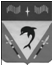 Администрация  ЗАТО ПОС. ВИДЯЕВО МУРМАНСКОЙ ОБЛАСТИПОСТАНОВЛЕНИЕ«13» марта 2015  года	 № 121О внесении изменений в Перечень показателей эффективности деятельности руководителей муниципальных учреждений культуры и дополнительного образования детей в сфере культуры и искусства ЗАТО Видяево, утвержденный  постановлением Администрации ЗАТО Видяево от 25.10.2013  № 653 	В соответствии с Программой поэтапного совершенствования оплаты труда в государственных (муниципальных) учреждениях на 2013-2018 годы, утвержденной распоряжением Правительства Российской Федерации                     от 26.11.2012 г. № 2190-р, постановлением Администрации ЗАТО Видяево  от 15 апреля 2013 года № 252 «О реализации Плана мероприятий («дорожной карты») «Изменения в отраслях социальной сферы, направленные                             на повышение эффективности сферы культуры ЗАТО Видяево» (в редакции постановлений от 07.08.2014 № 359, от 24.02.2015 № 84)п о с т а н о в л я ю:1.Внести изменения в Перечень показателей эффективности деятельности руководителей муниципальных учреждений культуры и дополнительного образования детей в сфере культуры и искусства ЗАТО Видяево», утвержденный постановлением Администрации ЗАТО Видяево от 25.10.2013 № 653:1.1. Перечень показателей эффективности деятельности руководителя  Муниципального образовательного бюджетного учреждения  дополнительного образования детей в сфере культуры  «Видяевская Детская музыкальная школа» ЗАТО Видяево Мурманской области изложив в редакции согласно приложения № 1 к настоящему постановлению.1.2.Перечень показателей эффективности деятельности руководителя  Муниципального бюджетного учреждения культуры «Общедоступная универсальная библиотека» ЗАТО Видяево» изложив в редакции согласно приложения № 2 к настоящему постановлению.2.Настоящее постановление вступает в силу с момента подписания.3.Настоящее постановление подлежит опубликованию в газете «Вестник Видяево» (без приложения) со ссылкой о размещении полного текста постановления на официальном сайте ЗАТО Видяево.4. Контроль  за исполнением настоящего  постановления оставляю за собой.Глава администрации ЗАТО Видяево                                                                                В.А.Градов